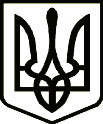 Україна    НОСІВСЬКА МІСЬКА РАДА
Носівського району ЧЕРНІГІВСЬКОЇ ОБЛАСТІВИКОНАВЧИЙ КОМІТЕТР І Ш Е Н Н Я28 березня    2019                              м. Носівка     		                     № 79 Про  проект  рішення міської ради«Про відмову у наданні дозволу на проведення будівельних робіт»Відповідно до статей 31, 52 Закону України «Про місцеве самоврядування в Україні», статті  26 Закону України Закону України «Про  регулювання містобудівної діяльності», статті 25  Закону України «Про оренду землі»,  враховуючи заяву  Яременка О.М. від 27.02.2019 року, вимоги п. 17 Договору оренди землі від 27.04.2014 р. між Носівською міською радою і Яременком О.М., акт обстеження  земельної ділянки, що перебуває в оренді, виконавчий комітет міської ради в и р і ш и в:1. Схвалити проект рішення міської ради  «Про відмову у наданні дозволу на проведення будівельних робіт» (додаток 1).2. Подати  проект рішення з даного питання на розгляд постійних комісій та сесії  міської ради.3. Контроль за виконанням рішення покласти на начальника відділу містобудування та архітектури  виконавчого апарату міської ради О. Кононенка.           Міський голова                                                                  В.ІГНАТЧЕНКО                                              Додаток до рішення виконавчого комітету від 28.03.2019 р.  № 79                                                                                                                                                  ПРОЕКТ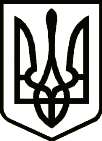 УкраїнаНОСІВСЬКА  МІСЬКА РАДА
Носівського району ЧЕРНІГІВСЬКОЇ  ОБЛАСТІ                                            Р І Ш Е Н Н Я                  (п ‘ятдесят друга сесія  сьомого скликання)__ квітня  2019 року                 м. Носівка                                             №_______        Про відмову у наданнідозволу на проведення будівельних робіт	Відповідно до    ст. 26 Закону України  «Про місцеве самоврядування в Україні», ст. 26 ЗУ «Про  регулювання містобудівної діяльності», ст. 25  ЗУ «Про оренду землі»,  враховуючи заяву  Яременка О.М. від 27.02.2019 року, вимоги п. 17 Договору оренди землі від 27.04.2014 р. між Носівською міською радою і Яременком О.М., акт обстеження  земельної ділянки, що перебуває в оренді, міська рада вирішила:Відмовити  Яременку  Олегу Миколайовичу (ідентифікаційний код  2473900178), зареєстрованого по вул. Смолінського, 63, смт. Летичів Хмельницької області,  у наданні дозволу на проведення будівельних робіт на орендованій земельній ділянці по вул. Вокзальна, 2  в  м. Носівка Чернігівської області.             2. Контроль за виконанням рішення покласти на постійну комісію міської ради з питань житлово-комунального господарства, комунального майна, благоустрою, архітектури, будівництва, транспорту, зв’язку та сфери послуг.Міський голова				                      		В. ІГНАТЧЕНКО